Заслушав информацию  председателей  Кетченеровской и  Черноземельской    территориальных организаций Профсоюза В.Какишева и Г.Бадмаевой, главного специалиста рескома И.Наминовой «О работе  Кетченеровской и  Черноземельской  местных организаций Профсоюза  в части  организационно-финансового укрепления,  руководства первичными  профсоюзными  организациями»,    Президиум рескома Профсоюза ПОСТАНОВЛЯЕТ:1. Принять к сведению представленную информацию  «О работе  Кетченеровской и  Черноземельской  местных организаций Профсоюза  в части  организационно-финансового укрепления,  руководства первичными  профсоюзными  организациями»  (Приложение 1).Отметить положительную работу Кетченеровской,  Черноземельской    местных организаций Профсоюза по активизации мотивационной, организационно-массовой работы,   по укреплению   социального партнерства и работе  с молодыми педагогами районов.Выборным органам Кетченеровской и  Черноземельской    местных организаций  Профсоюза:-  на заседаниях президиумов заслушивать отчеты  выборных органов  первичных профсоюзных организаций о проводимой работе по основным направлениям профсоюзной деятельности,  выполнению Устава Профсоюза;- принять меры по наполнению  сайта (Кетченеровский р-н)  и  профсоюзной страницы  (Черноземельский райком).4. Кетченеровскому райкому Профсоюзадо 10 июня 2017г. провести пленум райкома Профсоюза с повесткой дня: «Об организационно-финансовом укреплении Калмыцкой республиканской организации Профсоюза, ее местных и первичных профсоюзных организаций».5. Выборным органам Лаганской,  Кетченеровской, Черноземельской, Ики-Бурульской, Сарпинской, Приютненской, Элистинской местных организаций  Профсоюза:-  принять меры по выполнению решения VII Cъезда Профсоюза «О введении в Профсоюзе  ежегодного Открытого (публичного) отчета (доклада) выборного органа первичной, местной, региональной, межрегиональной организации Профсоюза» с размещением   его в открытом доступе на сайтах профсоюзных организаций, профсоюзных уголках, средствах массовой информации.6. Местным организациям Профсоюза:    - активнее вовлекать в профсоюзную работу членов Комитетов местных и первичных организаций, проводить работу с профсоюзным резервом, для чего использовать возможности постоянных комиссий соответствующих уровней;- усилить контроль за рациональным расходованием профсоюзными организациями средств профсоюзного бюджета в соответствии с  приоритетными направлениями деятельности Профсоюза.- оказывать содействие контрольно-ревизионным комиссиям в проведении ревизий в организациях Профсоюза.7. Контроль за выполнением  настоящего постановления возложить на главного специалиста рескома И.Наминову. Председатель республиканскойорганизации Профсоюза            А.И.Коокуева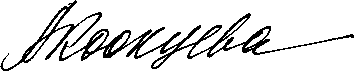 Приложение №1к постановлению президиума рескома  Профсоюза от 05 мая 2017 г.ИНФОРМАЦИЯО работе  Кетченеровской и Черноземельской местных организаций Профсоюза в части организационно- финансового укрепления, руководства первичными профсоюзными организациямиТаблица 1.Статистические сведения:Во всех образовательных организациях Кетченеровского и Черноземельского  районов  действуют первичные профсоюзные организации, причем, в Кетченеровском районе  за последние два года созданы две первичные организации Профсоюза во вновь открывшихся дошкольных образовательных организациях. Охват профсоюзным  членством в Кетченеровском р-не на протяжении многих лет составляет 100%,  в Черноземельском районе – 96,7, что выше республиканского показателя (83,14%)  и в целом по Профсоюзу (74,38%).Профсоюзный актив в Кетченеровском районе составляет 174 чел., в Черноземельском районе -176 чел.За период, прошедший после отчетно-выборных конференций (2014 г.),   выборными органами Кетченеровской и Черноземельской организаций Профсоюза  проводилась определенная   работа по усилению организационно-финансовой, исполнительской дисциплины, руководству первичными профсоюзными организациями.  Проводились заседания  Комитетов Профсоюза. Так, в соответствии с постановлениями Комитета Калмыцкой республиканской организации  Профсоюза в 2016 году в районах прошли  пленумы с единой повесткой «О ходе выполнения решений VII Съезда Профсоюза и VI отчетно-выборной Конференции Калмыцкой республиканской организации Профсоюза», в  2017г. в Черноземельском  районе прошел пленум с повесткой дня «Об организационно-финансовом укреплении Калмыцкой республиканской, ее местных и первичных организаций Профсоюза», утверждались  Сметы доходов и расходов.На заседаниях президиума рассматривались вопросы  проведения Года местной организации Профсоюза (2014г.),  Года молодежи (2015г.),  Года правовой культуры в Профсоюзе (2016г.), Года профсоюзного PR-движения  (2017г.), ежегодно утверждался сводный годовой отчет о работе местной организации Профсоюза за прошедший год, план работы на год, мероприятия по проведению Дня охраны труда,  Всероссийских акций, подводились итоги участия организаций  Профсоюза различных Всероссийских и республиканских мероприятиях и др.Райкомами Профсоюза проводилась работа по  учету членов профсоюза, вовлечению в профсоюз работников, пришедших в образовательные организации. Так, в ходе подготовки к проведению отчетно-выборных собраний в районах проведена сверка численности членов Профсоюза, организована работа по приёму в Профсоюз во вновь открытых  дошкольных образовательных  организациях (Кетченеровский район). Проделана большая работа по организованному проведению отчетов и выборов в первичных профсоюзных организациях.Таблица 2Организационно-уставная деятельность местных организаций ПрофсоюзаТерриториальные организации действуют на основании Устава Профсоюза и   Общего Положения  о территориальной организации  профсоюза.Документация профсоюзных организаций ведется  согласно номенклатуре дел, рекомендованной рескомом профсоюза,  оформляются  протоколы заседаний выборных органов. Вся работа в организациях профсоюза  строится согласно планам работы и сметам доходов и расходов, утвержденным на заседаниях выборных профсоюзных органов. Регистрация членов профсоюза в первичных организациях ведется журнальным способом,  имеются   реестры  профсоюзных организаций. В 2016-2017гг. активизирована  работа Школ профсоюзного актива местных организаций Профсоюза (таблица 3). Комитеты профсоюза стали использовать различные формы обучения: совместные семинары для  профактива  и руководителей образовательных организаций на местах, направление  их на Всероссийские и республиканские семинары и форумы, выездные семинары, проведение форумов, КВН и др. Так, в районах  были проведены  семинары с профактивом, с  руководителями образовательных организаций, на которых рассматривались различные вопросы по основным направлениям  профсоюзной деятельности, а также вопросы, касающиеся  заработной платы, стимулирующих выплат и др. Кроме того, внештатные правовые,  технические инспекторы труда, внештатные  корреспонденты и председатели  ППО  прошли обучение на семинарах рескома профсоюза, на  семинаре   для социальных партнеров в г.Москва был обучен директор школы, заместитель председателя Кетченеровской местной организации Профсоюза  И.Энеев  (2017г.).  Профсоюзный актив Черноземельского района  прошел обучение на  выездном семинаре в г.Астрахань.Таблица 3 Обучение профсоюзного активаВ числе приоритетных направлений деятельности территориальных организаций профсоюза является работа с молодыми педагогами. В организациях проводится работа по вовлечению вновь пришедших молодых педагогов в профсоюз: в 2017 году в Кетченеровском районе охват молодежи профсоюзным членством составил 100%, в Черноземельском районе -98,7%.  Райкомы Профсоюза активно используют для обучения молодых педагогов различные площадки (таблица 3). Причем, на обучение актива райкомы  увеличили расходы из  средств местных профсоюзных организаций.Активное обучение актива с использованием различных Всероссийских, республиканских и  других площадок   способствует  активизации работы районных и первичных профсоюзных организаций, профессиональному росту молодых педагогов,  а также укреплению понимания у них значимости Профсоюза.  За период, прошедший после отчетно-выборной конференции, активизировали работу Советы молодых педагогов местных организаций Профсоюза: в 2017 году молодые педагоги районов приняли активное участие в  республиканском  КВН- молодых педагогов «Веселый и находчивый PRофсоюз, в IV республиканском  форуме молодых педагогов «Вместе в будущее!»,  посвященном году PR-движения и году экологии, инициатором которого был Молодежный Совет  Черноземельского района.   Эстафета добрых дел была продолжена  молодыми  педагогами Черноземельского района, которые приняли участие  в ежегодной Всероссийской социокультурной акции «Библионочь-2017», посвященной Году экологии в России, прошедшей в национальной библиотеке им.А.М.Амур-Санана, где молодые педагоги  провели  квест-игру «Удивительная Калмыкия».  С целью  информации членов профсоюза  о деятельности  Профсоюза, в соответствии с постановлением  Исполкома ЦС Профсоюза  во всех профсоюзных организациях проводились  собрания с единой повесткой дня «Итоги VII Съезда Профсоюза и 25-летие Общероссийского Профсоюза образования» (2016г.). Информированию общественности о работе профсоюзных организаций способствуют  газеты «Мой Профсоюз» и «Партнерство через понимание». Подписка на газету  «Мой Профсоюз» регулярно осуществляется казначеями   территориальных организаций,  на 1 полугодие 2017 года подпиской на газету «Мой Профсоюз» в Кетченеровском районе  охвачено 87% первичных профсоюзных организаций в Черноземельском районе – 100%.Также   райкомами   используются социальные сети «Вконтакте», «YouTub»,  возможности   мобильного  приложения «VIBER», электронная почта и  Интернет. В Кетченеровской организации Профсоюза имеется собственный сайт, в Черноземельской  создана  Интернет-страница на сайте отдела образования. Кроме того,  территориальные комитеты профсоюза  активизировали работу  по взаимодействию со средствами массовой информации: материалы о работе профсоюзных  организаций  печатаются в  местных  и республиканских СМИ, а также направляются  в реском для  публикации  газете «Партнерство через понимание». Следует отметить, что многие вопросы в районах  решаются посредством социального партнерства,  вопросы обучения, награждения, начисления и выплаты  заработной платы и стимулирующих выплат  отражены в Соглашениях между профсоюзными организациями и отделами образования. Развитию социального партнерства также способствуют  совместное проведение августовских педагогических совещаний, конкурсов профессионального мастерства,  совместных  семинаров и др. Традиционным стало участие  председателей или других представителей районных организаций  Профсоюза в комиссиях по  приему образовательных организаций к началу нового учебного года и в августовских конференциях. Так, в Кетченеровском районе   в 2017 году с докладом на конференции выступил член Совета молодых педагогов С.Баркуев. Все это способствует  своевременному  выявлению как положительных, так и отрицательных моментов в работе профсоюзных организаций и принятию адекватных мер по их устранению.Во всех первичных  организациях профсоюза действуют коллективные  договоры,  заключены территориальные Соглашения,  которыми предусмотрены различные надбавки и доплаты и другие меры социальной поддержки.Наиболее успешно решаются социальные вопросы  работников образования в Черноземельском районе, в этих целях  в соответствии с районным Соглашением установлены  такие дополнительные льготы работникам образования, как:- оплата труда МОП образовательных организаций производится, начиная со второго разряда;- определен порядок предоставления жилья молодым специалистам: в 2016 году семье молодого специалиста было предоставлено ведомственное жилье;- в дополнение к региональным единовременным выплатам молодым специалистам, впервые устроившимся на работу,  установлена дополнительная выплата в размере 10000 рублей. В настоящий момент ведутся переговоры   об увеличении  этой выплаты  до 30000 рублей выпускникам учреждений СПО, 50000 рублей – выпускникам ВПО;- осуществляется за счёт районного бюджета аттестация рабочих мест и обучение специалистов, руководителей ОО по вопросам охраны труда, также постоянно приобретаются  СИЗ;- оплачивается ежегодный медицинский осмотр работников образования на сумму около 755,0 тысяч рублей, что в среднем составляет 1000 рублей на одного работника;- из средств местного бюджета оплачиваются предрейсовые осмотры водителей школьных автобусов, дератизация и дезинсекция зданий и прилегающих территорий ОО, ежегодные ремонты зданий; -  с 2015 году по инициативе Главы района  ежегодно проводится  конкурс среди образовательных организаций на лучшую кампанию по озеленению прилегающей территории, призовой фонд конкурса составляет 300000 рублей.В Кетченеровском районе медицинский осмотр работники образовательных организаций проходят  за свой счет, в бюджете района не заложены  финансовые средства на  прохождение обязательных медицинских осмотров работников образования.В своей работе райкомы Профсоюза используют новые формы социальной защиты членов профсоюза. Так, Черноземельским  райкомом  Профсоюза  достигнута договоренность с директорами частных  магазинов п.Комсомольский о предоставлении 3-5% скидки  при покупке товаров и продуктов питания  работниками  образовательных организаций района.  	     Кроме того, райком  тесно сотрудничает  с общественными  организациями района и республики. Так, результатом сотрудничества Черноземельского райкома Профсоюза с Калмыцкой региональной общественной организацией  по оказанию помощи многодетным семьям «Эльзята» и Калмыцкого регионального отделения Всероссийского общественного движения «Матери России» (предс.Эльзатаева Н. П.), стало выделение более 100 санаторных путевок в санатории  г. Сочи и г. Анапа для лечения и отдыха детей из малообеспеченных семей района и 10 классных руководителей, а также  дети из многодетных семей, родители которых являются членами отраслевого Профсоюза,  получили новогодние подарки. Комитетами Профсоюза   проводится  правозащитная  работа. Здесь активно работают  внештатные правовые и технические инспекторы труда.  По поручению  республиканской правовой инспекции труда  они участвуют во всех проверках,  проводимых Центральным Советом и Рескомом Профсоюза, принимают участие в семинарах, совещаниях и иных мероприятиях, проводимых местными и республиканской профорганизациями; своевременно представляют годовые отчеты о правовой работе местной организации по форме 4-ПИ. В 2017 году профсоюзная организация Шин-Мерской СОШ  им.Б.Басангова Кетченеровского района приняла  участие в республиканском конкурсе «Лучший уполномоченный по охране труда».В целях активизации работы первичных организаций по мотивации профсоюзного членства проводятся различные мероприятия: смотры-конкурсы, акции и др. (таблица 4) Таблица 4.Участие организаций Профсоюза во Всероссийских и республиканских смотрах-конкурсах в 2016-2017 гг.Финансовая работа в профсоюзных организациях в основном строится в соответствии с уставными требованиями и сметы доходов и расходов. По заявлениям членов профсоюза членские взносы удерживаются безналичным путем  из заработной платы работников и  перечисляются на счета  профсоюза. Для осуществления  собственной деятельности  Кетченеровский райком использует 20%,  Черноземельский райком - 15% от поступивших членских взносов, на деятельность первичных организаций  выделяется  соответственно 35% и 40%.По-прежнему основная доля  расходов  денежных средств в районах  приходится на проведение культурно-массовых мероприятий: в Кетченеровском районе –28%, в Черноземельском районе – 23%.На обучение профактива в 2016г. Кетченеровским райкомом израсходовано 7%,  Черноземельским райкомом – 8%  от поступивших членских взносов; на информационную работу Кетченеровский райкоми израсходовал  – 4%,  Черноземельский - 3% от поступивших членских взносов.Вместе с тем,   в работе  выборных органов Кетченеровской и Черноземельской организаций Профсоюза  по организационно- финансовому укреплению профсоюзных организаций и руководству первичными организациями Профсоюза имеются недостатки. Так,  Кетченеровским   райкомом Профсоюза в нарушение постановления  Комитета Калмыцкой республиканской организации Профсоюза от 20.02.2017г. «Об организационно-финансовом укреплении Калмыцкой республиканской, ее местных и первичных организаций Профсоюза» до сих пор не проведено пленарное заседание  районного Комитета Профсоюза с аналогичной повесткой дня.Несмотря на работу, проводимую местах на по обучению  и информированию профсоюзного актива, не все члены профсоюза имеют   полную информацию о деятельности Профсоюза. Также в целях мотивации  профсоюзного членства не в полной мере  используются  возможности  интернет- ресурсов и профсоюзных уголков. Не смотря на то, что в  Кетченеровской местной организации Профсоюза   есть собственный сайт, однако, в нем нет необходимой информации для членов профсоюза,  также на сайтах  райкомов Профсоюза не размещены  Публичные отчеты за прошедший год.Кроме того, на заседаниях выборных органов местных организаций Профсоюза   недостаточное внимание уделяется рассмотрению вопросов, касающихся выполнения Устава Профсоюза, руководства первичными организациями, обобщения их опыта работы. Райкомам Профсоюза  также необходимо продолжить работу по рациональному  расходованию профсоюзными организациями  средств  профсоюзного бюджета в соответствии с  приоритетными направлениями деятельности, в частности, на увеличение доли расходов на подготовку и обучение профсоюзного актива (6-10%), на организационно-уставную и информационную  работу (3-5%).Гл. специалист рескома Профсоюза  И.Наминова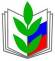 ПРОФСОЮЗ РАБОТНИКОВ НАРОДНОГО ОБРАЗОВАНИЯ И НАУКИ РОССИЙСКОЙ ФЕДЕРАЦИИ(ОБЩЕРОССИЙСКИЙ ПРОФСОЮЗ ОБРАЗОВАНИЯ)КАЛМЫЦКАЯ РЕСПУБЛИКАНСКАЯ ОРГАНИЗАЦИЯПРЕЗИДИУМПОСТАНОВЛЕНИЕПОСТАНОВЛЕНИЕПРОФСОЮЗ РАБОТНИКОВ НАРОДНОГО ОБРАЗОВАНИЯ И НАУКИ РОССИЙСКОЙ ФЕДЕРАЦИИ(ОБЩЕРОССИЙСКИЙ ПРОФСОЮЗ ОБРАЗОВАНИЯ)КАЛМЫЦКАЯ РЕСПУБЛИКАНСКАЯ ОРГАНИЗАЦИЯПРЕЗИДИУМПОСТАНОВЛЕНИЕПОСТАНОВЛЕНИЕПРОФСОЮЗ РАБОТНИКОВ НАРОДНОГО ОБРАЗОВАНИЯ И НАУКИ РОССИЙСКОЙ ФЕДЕРАЦИИ(ОБЩЕРОССИЙСКИЙ ПРОФСОЮЗ ОБРАЗОВАНИЯ)КАЛМЫЦКАЯ РЕСПУБЛИКАНСКАЯ ОРГАНИЗАЦИЯПРЕЗИДИУМПОСТАНОВЛЕНИЕПОСТАНОВЛЕНИЕПРОФСОЮЗ РАБОТНИКОВ НАРОДНОГО ОБРАЗОВАНИЯ И НАУКИ РОССИЙСКОЙ ФЕДЕРАЦИИ(ОБЩЕРОССИЙСКИЙ ПРОФСОЮЗ ОБРАЗОВАНИЯ)КАЛМЫЦКАЯ РЕСПУБЛИКАНСКАЯ ОРГАНИЗАЦИЯПРЕЗИДИУМПОСТАНОВЛЕНИЕПОСТАНОВЛЕНИЕПРОФСОЮЗ РАБОТНИКОВ НАРОДНОГО ОБРАЗОВАНИЯ И НАУКИ РОССИЙСКОЙ ФЕДЕРАЦИИ(ОБЩЕРОССИЙСКИЙ ПРОФСОЮЗ ОБРАЗОВАНИЯ)КАЛМЫЦКАЯ РЕСПУБЛИКАНСКАЯ ОРГАНИЗАЦИЯПРЕЗИДИУМПОСТАНОВЛЕНИЕПОСТАНОВЛЕНИЕПРОФСОЮЗ РАБОТНИКОВ НАРОДНОГО ОБРАЗОВАНИЯ И НАУКИ РОССИЙСКОЙ ФЕДЕРАЦИИ(ОБЩЕРОССИЙСКИЙ ПРОФСОЮЗ ОБРАЗОВАНИЯ)КАЛМЫЦКАЯ РЕСПУБЛИКАНСКАЯ ОРГАНИЗАЦИЯПРЕЗИДИУМПОСТАНОВЛЕНИЕПОСТАНОВЛЕНИЕПРОФСОЮЗ РАБОТНИКОВ НАРОДНОГО ОБРАЗОВАНИЯ И НАУКИ РОССИЙСКОЙ ФЕДЕРАЦИИ(ОБЩЕРОССИЙСКИЙ ПРОФСОЮЗ ОБРАЗОВАНИЯ)КАЛМЫЦКАЯ РЕСПУБЛИКАНСКАЯ ОРГАНИЗАЦИЯПРЕЗИДИУМПОСТАНОВЛЕНИЕПОСТАНОВЛЕНИЕПРОФСОЮЗ РАБОТНИКОВ НАРОДНОГО ОБРАЗОВАНИЯ И НАУКИ РОССИЙСКОЙ ФЕДЕРАЦИИ(ОБЩЕРОССИЙСКИЙ ПРОФСОЮЗ ОБРАЗОВАНИЯ)КАЛМЫЦКАЯ РЕСПУБЛИКАНСКАЯ ОРГАНИЗАЦИЯПРЕЗИДИУМПОСТАНОВЛЕНИЕПОСТАНОВЛЕНИЕ«05» мая  2017 г.«05» мая  2017 г.                       г.Элиста                       г.Элиста                       г.Элиста                       г.ЭлистаО работе  Кетченеровской и  Черноземельской местных организаций Профсоюза в частиорганизационно-финансового укрепления,руководства первичными профсоюзными организациями.О работе  Кетченеровской и  Черноземельской местных организаций Профсоюза в частиорганизационно-финансового укрепления,руководства первичными профсоюзными организациями.О работе  Кетченеровской и  Черноземельской местных организаций Профсоюза в частиорганизационно-финансового укрепления,руководства первичными профсоюзными организациями.Кетченеровская местная организация ПрофсоюзаКетченеровская местная организация ПрофсоюзаЧерноземельская местная  организация ПрофсоюзаЧерноземельская местная  организация Профсоюзана 01.01.2016г.на 01.01.2017г.на 01.01.2016г.на 01.012017г.Всего ППО20212020Создано первичных организаций11--Всего работающих471466643582В них  членов профсоюза471466630563% охвата  профчленством10010098,096,7Выбыло по собственному желанию0000Кетченеровская местная организация ПрофсоюзаКетченеровская местная организация ПрофсоюзаЧерноземельская местная организация ПрофсоюзаЧерноземельская местная организация Профсоюза2016г.2017г.2016г.2017г.Проведение пленума+-++Проведение президиумов++++Наличие паспорта местной организации++++Наличие реестра профсоюзных организаций++++Наличие таблицы рейтингования местной организации++++Наличие сайта (профсоюзной страницы)++Страница на сайте ООСтраница на сайте ООНаличие Публичного отчета на сайте организации Профсоюза----Наличие страниц ППО на сайтах ОО551212Подписка на газету «Мой Профсоюз»13 экз. (87%).13 экз. (87%).20 экз. (100%)20 экз. (100%)Кетченеровская местная организация ПрофсоюзаКетченеровская местная организация ПрофсоюзаЧерноземельская местная организация ПрофсоюзаЧерноземельская местная организация Профсоюза2016г.2017г.2016г.2017г.Марий Эл «Таир»С.БаркуевТ.СаранговаПятигорск «Стратегический резерв-2016»С.БаркуевТ.ТорлыковаШкола молодого педагога «Шмель» г.Воронеж--В.ШантаеваСеминар для соцпартнеров, г.Москва  -И.Энеев-Семинар для председателей территориальных организаций Профсоюза (г.Казань)--Г.Бадмаева-Выездной семинар для профактива в г.Астрахань--14 чел.-Межрегиональный форум «Молодежь-инвестиция в будущее!»3 чел.-2 чел.-Республиканский семинар  с участием специалистов ЦС Профсоюза Щемелева Ю.Г. и Тихоновой Н.Н.2 чел.-3 чел.-Республиканский семинар для профактива местных организаций Профсоюза5  чел.-7 чел.-Республиканский семинар для делопроизводителей-7 чел.-4 чел.мероприятияКетченеровская  местная организация профсоюзаЧерноземельская местная организация профсоюзаРеспубликанский конкурс  инфографики  (2016г.).++Республиканский конкурс «Лучший уполномоченный по охране труда  ППО Шин-Мерской СОШ  им.Б.Басангова-IV республиканском  форуме молодых педагогов «Вместе в будущее!» (2017г.)++Республиканский  КВН- молодых педагогов «Веселый и находчивый PRофсоюз (2017г.)++